INTERHOUSE MATHEMATICS TEAM CHALLENGE 2023YEARS 7-8 TEAM EVENT						                        	     Time: 30 minutes(Calculators are allowed)						                              Total: 100 points_Please write answers on the answer sheet.T1. (10 points) Patrons attending a music festival were charged $9 on entry. The total on the receipt was $1012A7. (The digit where the A is was unreadable). How many people attended the festival?T2. (20 points)One clock gains1 minute every hour while another clock loses 1 minute every hour. If both clocks show two o’clock, in how many hours will both clocks again show the identical time?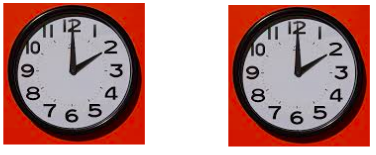 T3. (20 points)How many different paths can be traced from point X to point Y if the movement must be to the right or down.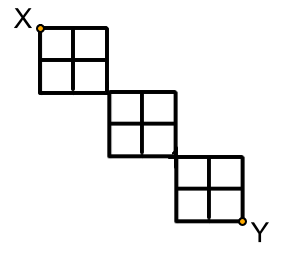 T4. (10 points) What is the speed (in km/h) of a river current if a rower can row downstream at 12 km/h and upstream at 4 km/h?T5. (20 points)Five consecutive integers have a product of 6236553960. What is largest of the 5 integers?T6. (20 points)Caitlin and Nathan go to the Cinema with 3 friends where they all sit in a row of 5 seats. How many seating arrangements are possible if Caitlin and Nathan wish to sit next to each other?2023 INTERHOUSE MATHS TEAM CHALLENGEYEARS 7-8 TEAM EVENTRESPONSE SHEET2023 INTERHOUSE MATHS TEAM CHALLENGEJUNIOR (Year 7 & 8)TEAM EVENTANSWER SHEETQuestionAnswersPointsT1. (10 points)T2. (20 points)T3. (20 points)T4. (10 points)T5. (20 points)____T6. (20 points)HouseTotal ScoreQuestionAnswersPointsT1. (10 points)11253T2. (20 points)360T3. (20 points)216T4. (10 points)4 km/hT5. (20 points)93T6. (20 points)48